   Байланыш кызматтарын корсотуу келишимине №1 тиркеме1.1. Терминдер жана аныктамалар: Тарифтик план − Оператор бир же бир нече электр байланыш кызматынан пайдаланууну сунуштаган баа тууралуу шарттардын жыйындысы; Тарифтик опциялар− Абоненттин тарифтик планына карата милдеттуу болбогон, тарифтин белгиленген чоңдугун белгилеген, кошулуунун озунчо наркына жана абоненттик акыга ээ болгон, коломду чектоосуз же белгиленген кызмат корсотуулордун алкагында пайдаланылган кызмат корсотуулор; Абонент− юридикалык же жеке жак, ага кочмо радиотелефон байланыш кызматын корсотуу учун бир же андан ашык абоненттик номур болунуп берилип, байланыш оператору менен келишим тузулот; Эсептоолордун автоматташтырылган системасы (ЭАС) − кызмат корсотуулор учун абоненттен тушкон акыны эсепке алуу, абонентке корсотулгон кызматтын коломун жана алардын тарифтик эсепоолорун эсепке алууга арналган система; Абоненттин жашырын созу – Сатуу жана тейлоо борборуна же Кардарларды колдоо кызматына кайрылууда Абонентти идентификациялоо учун Келишим тузуу учурунда Абонент корсотуучу символдордун (тамга, сандардын) ирээти; «Байланыш кызматтары» − Операторго берилген лицензиянын талаптарына шайкеш Абонентке корсотулуучу кочмо радиотелефон байланыш кызматтары, телематикалык кызматтар, маалымат беруу тармактарындагы кызматтар жана башка кызматтар; Кошумча кызматтар» − технологиялык жактан уюлдук байланыш менен тыгыз байланыштуу болгон жана алардын керектоо баалуулугун жогорулатууга багытталган Оператор же тиешелуу кызматтары корсотууго укугу бар учунчу жактар тарабынан корсотулуучу акы толонуучу кызматтар, колдонуудагы тарифтик планга жана Келишимде каралган тартипте абонент тарабынан толом жургузулот; «Жеке маалыматтар» – абонент тууралуу томондогулорду камтыган маалымат: фамилиясы; аты-жону; туулган датасы, жашаган жеринин жана электрондук почтасынын даректери, жарандыкты тастыктаган документ тууралуу маалыматтар; байланыш кызматтары учун оператор менен жургузулгон эсептешуулор жонундо маалыматтар.1.2. Оператор тарабынан корсотулуучу байланыш кызматтарын корсотуунун шарттары, наркы жана тизмеги Оператор тарабынан тарифтик планда, Кошумча кызматтардын жана тарифтик опциялардын жана Оператордун аракеттеги сунуштарына ылайык Абонент колдонуп жаткан/колдонууга макулдук берген башка кызматтардын шарттарына ылайык аныкталат. Оператор тарабынан Абонентке корсотулуучу кошумча кызматтардын тизмеги учунчу жактар менен тузулгон келишимдик макулдашуулар,туйундун техникалык мумкунчулуктору жана лицензиялардын негизинде аныкталат. Байланыш кызматтары жана акы толонуучу кошумча кызматтар Абонентке Келишимдин негизинде жана анын шарттарына ылайык корсотулот. Абонентке корсотулуп жаткан кызматтардын тизмеги Оператордун http://www.megacom.kg. cайтында жайгаштырылган (Келишимде каралган) шарттарда жана тартипте Оператордун аракеттеги сунуштарына ылайык Абонент тарабынан кошумча тапшырык кылынган башка кызматтарды эске алуу менен абонент тарабынан тандалган тарифтик план менен аныкталат. Ар бир кызматка тиешелуу шарттар жана тартиптер жонундо Оператордун http://www.megacom.kg сайтында жайгаштырылган маалыматтарга ылайык, жана да белгиленген улгунун бланкында жазуу жузундо Оператордун дарегине кайрылуу жолу менен Абонент кызматтардан белгилуу бир турунон баш тарта алат.1.3. Абонентти идентификациялоодо Оператор тарабынан белгиленген шарттарга ылайык, Оператор тарабынан каралган учурларда жана шарттарда  колдонулуучу жашырын соз, SIM-картанын номери, жана абоненттик номер колдонулат. Келишимдин алкагында ар бир абоненттик номерге озунчо жеке эсеп берилет.1.4. Ушуну менен Абонент Оператор тарабынан оз алдынча аныктала турган Оператордун акысыз кошумча кызматтарынын тизмегин алууга макулдук берет (Оператор менен тузулгон келишимдик макулдашуулардын негизинде учунчу жактар тарабынан туйундо жайылтылуучу жарнамалык маалыматты кошуу менен, бирок чектебестен). Абонент аталган кызматтардан Операторго белгиленген форма боюнча жазуу жузундо арыз беруу/ КРдин мыйзамдарында мамлекеттик органдардын билдируулорунон тышкары(чукул кырдаалдар, шашылыш жагдайлар ж.б.), Келишимде каралган шарттарда жана тартипте оз каалоосу менен жарнамалык билдируулорду алууну оз алдынча очуруу жолу менен баш тарта алат. Оператор жана анын кызматтары тууралуу маалыматтар жарнамага кирбейт. Абоненттин тарифтик планда каралган жана /же белгиленген номерлерди теруу аркылуу тапшырык кылынган кызматтардан пайдалануусу, Абоненттин байланыш кызматтарынын тарифтерине жана байланыш кызматтарын корсотуунун шарттарына, аталган байланыш кызматтарынан пайдаланууга жана пайдалангандыгы учун тиешелуу толом жургузууго макул экендигин билдирет. 2.1. Абонент милдеттуу:2.1.1. Болунуп берилген абоненттик номурду Келишим боюнча байланыш кызматтарынан пайдалануу учун колдонууга жана Кыргыз Республикасынын мыйзамдарынын талаптарын бузуу менен колдонбоого; Байланышта мумкун болуучу тоскоолдуктар (метеорологиялык шарттар, туннель, байланыш каналдарын жуктоо, жергиликтуу аймактын рельефинин озгочолуктору, Оператордун компетенциясына кирбеген жагдайлар) келип чыккан учурдагы чектоолорго ылайык, жана да нускама эрежелери жана колдонуудагы озгочо шарттар эске алынган, тастыктоодон откорулгон терминалдык жабдууну гана колдонууга. SIM-картаны укуксуз же кылмыштуу жол менен пайдалануунун алдын-алуу боюнча бардык чараларды корууго жана SIM-картадагы идентификациялык техникалык маалыматтарды кочуруп алуу аракеттерин корбоого жана колдонууда жок толом карталарын активдештирбоого;2.1.2. Оператор менен болгон техникалык жана башка оз ара катнаштар учун пайдаланылуучу жашырын соз, жеке эсептин (-тердин) номери жана башка маалымдаректерди учунчу жактарга бербоого, терминалдык жабдууга тиешелуу программалык камсыздоону жана вируска каршы программаларды орнотуу менен оз мобилдик жабдуусун вирустардан жана программалык камсыздоону жана операциялык системаны иштен чыгаруучу программалардан (мындан ары-вирус) коргоо чараларын корууго. Оператордун расмий сайтында жайгаштырылган Оператордун кызматтары менен колдонуу эрежелерин сактоо жана ушул документке киргизилуучу бардык озгортуулорду жана/же кошумчалоолорду кабыл алууга;2.1.3. SIM картаны башка адамга беруудо, жана да SIM карта менен башка адам колдонгон учурда,                                                                                                                                                                     бул аныкталгандан кийин Оператор тарабынан белгиленген жол менен 10 (он) календардык кундун ичинде берилген же колдонулган номерге Байланыш кызматтарын корсотуу келишимин тузуу керек. Келишимди кайрадан тузуу Абоненттин Сатуу жана тейлоо борборуна келуусу же Оператор тарабынан белгиленген башка жол менен аткарылат. Абонент Келишим тузуу учурунда Операторго берген маалыматтар озгоргон учурда, Абонент озгоруулор кучуно киргенден кийин 10(он) календардык кундун ичинде Операторго жазуу жузундо билдирууго милдеттенет. 2.1.4. Келишимдин шарттарын талапка ылайык аткарбагандыгы учун, Абоненттин терминалдык жабдуусунан жана SIM-картасынан, ошондой эле Интернет кызматтары аркылуу аралыктагы жеткинин жардамы менен жонотулгон Оператордун жана учунчу жактардын даректерине келген бардык кайрылуулар учун, анын ичинде интернет-кызматтары аркылуу аралыктагы жеткинин жардамы менен, мындан тышкары Абоненттин мобилдик жабдуусунан вирустун таасири менен аткарылган ун чалуулары жана жонотулгон билдируулор учун милдеттуу. 2.2. Абонент укуктуу:2.2.1. Келишим тузуудо, Оператордун расмий сайты аркылуу же Оператордун Сатуу жана тейлоо борборунда Келишимди аткарууда тарифтик пландардын жана кызматтардын тизмеги менен таанышууга. 2.2.2. Оператордун тейлоо борборуна келип же телефон чалып, жана да терминалдык жабдуусунан тиешелуу буйрууларды теруу аркылуу кошулган байланыш кызматтарынын коломун же тизмегин озгортууго (тарифтик план, тарифтик опциялар, кошумча кызматтар);2.2.3. Кыргыз Республикасынын мыйзамдарында корсотулгон учурларда жана мооноттордо Операторго доо талаптарын коюуга; Байланыштын сапатына байланыштуу келип чыккан доо талаптар Абонент тарабынан ошол замат билдирилуусу керек. Доо талаптарды карап чыгуу мооноту - 30 календардык кунду тузот;2.2.4. Келишимдин алкагында бир же бир нече абоненттик номерди колдонууга. 2.2.5. Сатуу жана тейлоо борборуна баруу менен, же болбосо Оператор тарабынан белгиленген башка жол менен кошумча абоненттик номерлерди алып, абоненттик номерин башка бош номерге алмаштыруга.2.2.6. Оператор тарабынан откорулуучу акциялардын алкагында (акциянын шарттарын аткарууда) Кумуш/Алтын/Платина категориясынын абоненттик номерин алуу. Абоненттик номерди акциянын шарттарын бузуу менен колдонгон учурда, мындай номер 10 календардык кундон кем эмес убакыттын ичинде Абонентке SMS маалымдоо жонотуу аркылуу Оператор тарабынан бир тараптуу тартипте башка номерге алмаштырылат. 2.3. Абоненттин макулдугу:2.3.1. Абонент, Келишим тузуу менен, аң сезимдуу турдо, оз эрки менен томондогулорго макулдук берет: а) Оператордун озу жонундо жеке маалыматты топтоосуна, иштеп чыгуусуна, систематизациялоосуна, сактоосуна, жаңылоосуна, озгортуусуно, Операторго белгилуу жана жеткиликтуу болгон жеке маалыматтарды Келишимдин аракет мооноту аяктаганга чейин колдонуусуна, Оператордун байланыш, маалыматтык жана башка кошумча кызматтарды корсотуусуно, корсотулгон кызматтар учун эсептешуулорду жургузуусуно, Абоненттин мудоолорун/ кызыкчылыктарын прогноздоого жана аныктоосуна, Абонентке жеке сунуштарды, арзандатууларды, акцияларды, маалыматтык билдируулорду беруусуно, Оператордун жана учунчу жактардын маркетингдик кызматтарын корсотуусуно жана бул максаттарга жетуу учун Оператор тарабынан белгиленген жолдор менен жеке маалыматтарга байланыштуу каалаган иш-аракеттерди аткаруусуна б) Оператордун Келишимди ыкчам аткаруусу учун, электрондук байланыш каналы (Интернет) аркылуу учунчу жактар/учунчу жактар тарабынан берууго (анын ичинде трансчегаралык), автоматташтырылган каражаттардын жардамысыз/жардамы менен жеке маалыматтарды ээсиздендирууго, богот коюуга, жок кылууга, учунчу жактар тарабынан корсотулуучу байланыш кызматтарына жетки беруу (анын ичинде контент-кызматтар, роуминг кызматтары) жана КРдин мыйзамдарына каршы келбеген учурда карызды жоюу маселелерин чечууго байланыштуу карыз Абоненттин милдеттерин аткаруусу жонундо маалыматты чогултуу, иштеп чыгуу, сактоо жана беруу учун учунчу жактарга Абонент тууралуу маалымат беруу. Абонент ушул болумдо каралган каалаган макулдуктун аракет мооноту Келишим тузулгон датадан баштала тургандыгын жана моонот аяктагандан кийин 3 жыл ичинде аракетте боло тургандыгы менен тааныш. Абонент каалаган Сатуу жана тейлоо борборуна жазуу жузундогу арыз менен кайрылып, каалаган макулдугун кайтарып алууга милдеттуу. 3.1. Оператор милдеттуу:3.1.1. Абонентке Келишим тузуудо жана аткарууда зарыл болгон байланыш кызматтарын корсотуу эрежелери, Оператордун аракеттеги тарифтери жонундо керектуу жана ишенимдуу маалыматты, Оператордун бардык кызматтарынын суроттолушторун жана башка маалыматтарды берууго; Келишимде каралган шарттарда жана тартипте Абонентке Келишимдин аракет мооноту аяктаганга чейин колдонуу учун абоненттик номер (номерлери) берууго.3.1.2. Оператордун жоопкерчилик чойросуно кирген кызмат корсотуулордогу мучулуштукторду жоюуга (техникалык мумкунчулук бар болгон шартта алардын келип чыккан / белгилуу болгон учурунан тарта 3 кундон ашпаган убакыттын ичинде).3.2. Оператор укуктуу:3.2.1. Келишимдин, тарифтик пландардын, кошумча кызматтардын жана тарифтик опциялардын шарттарына кошумчалоо киргизууго/озгортууго, аларга кошулууну жабууга же аларды жоюуга, акы толонуучу кызматтарды же жеңилдетилген шарттарда корсотулуучу кызматтарды (акциялар/арзандатуулар) корсотуудон бир тараптуу баш тартууга укуктуу жана бул тууралуу жалпыга маалымдоо каражаттары, анын ичинде Оператордун Интернет сайты, же SMS-билдируулор же башка мумкун болгон ыкмалар аркылуу тиешелуу озгортуулор колдонууга киргизилгенге чейинки 10 календардык кун аралыгында Абонентке маалымдалууга тийиш. Эгерде озгортуу кучуно киргенден кийин Абонент Оператор корсоткон кызматтардан пайдаланууну уланткан болсо озгортуулор Абонент тарабынан кабыл алынган болуп саналат;3.2.2. Абонент тарабынан колдонулуп жаткан тарифтик планга жана башка кошумча сервистерге/ кызматтарга ылайык Абонент очуу чегине жеткен айрым учурларда техникалык же башка себептер боюнча Абонентке кызматтарды корсотууну улантууга;Интернет-тиркемелердин чалууларды, билдируулорду багыттоону (маршрутизация) бузган учурлары Оператор тарабынан аныкталса, Оператордун байланыш туйундорундо мындай интернет- тиркемелердин иштоосуно богот коюуга (интернет-тиркемелерден колдонуу мумкунчулугуно);  Кыргыз Республикасынын мыйзамдарында каралган учурларда кызмат корсотуулорду токтотууга жана /же чектоого; кызматтар тизмегине озгортуулорду киргизуу, маалымат алуу же даттануу максатындагы Абоненттин Операторго кайрылууларын каттоого алууга; цензуралык эмес лексиканы же адистердин дарегине одоно создорду колдонгон учурда Абонентке Оператордун маалымат-билуу кызматына чалууга чектоо коюуга. 3.2.3. Оператор Кыргыз Республикасынын мыйзамдарында белгиленген учурларда жооптуу болот.  Байланыш кызматтарын корсотуудогу келишимдин олуттуу (кыйла) бузуунун натыйжасында пайда болгон Оператордун жоопкерчилиги Оператордун куноосу аныкталган учурда пайда болот жана кызматтар корсотулбогон убакытка жараша айлык абоненттик толомдун же башка милдеттуу турдогу айлык толомдун суммасынан ашпоосу керек. Абонентке кызмат корсотулбой калган факты кагаз жузундо тастыкталган болушу керек.3.2.4. Оператор томондогулор учун жооптуу эмес: 1) Оператордун туйуну аркылуу аткарылган телефон суйлошуулордун жана билдируулордун мазмуну учун, ошондой эле ушул билдируулор аркылуу келтирилген зыяндар учун; 2) Оператордун тармагы аркылуу учунчу жактар корсоткон кызматтар жана/же алардын толомдору учун, жана да Операторго козкарандысыз себептер жана кырдаалдарга байланыштуу байланыш кызматтарынын узгултукко учурашы учун.4. Тарифтер жана толом жургузуулор4.1. Абонентке корсотулуучу кызматтардын турлоруно тарифтер мыйзамдардын талаптарын эске алуу менен Оператор тарабынан оз алдынча аныкталат жана тарифтик пландарда чагылдырылат. Тарифтик пландардын тизмеги жана кошумча кызматтардын топтому Оператордун http://megacom.kg расмий сайтында жана /же ММК жайгаштырылат. Тарифтик пландардын, кошумча кызматтардын жана башка байланыш кызматтарынын аракет мооноттору Оператор тарабынан оз алдынча аныкталат.4.2. Оператор корсоткон кызматтары учун абонент менен эсептешуу жургузот, бул учурда учунчу жакка абонент менен байланыш операторунун атынан эсептешуу укугун берет. Оператор Абонент тарабынан тандалып алынган тарифтик пландын/кызматтардын тизмегинде каралган толомдоржана SIM-картаны кошуу учун толом Оператордун эсебине келип тушкондон кийин кызмат корсото баштайт. 4.3. Абоненттин балансында карыз бар болгон учурда аванстык толомдор биринчиден Абоненттин жеке эсебиндеги карыздарды жабуу учун пайдаланылат, карыз жабылган соң аванстык толомдун калган болугу оң калдык катары топтолот жана кызматтардан пайдаланууга жараша колдонулат. Абонент тандалып алынган тарифтик план тарабынан аныкталган суммада биринчи аванстык толомун жургузууго милдеттуу. Келишим тузуу учурунда, абонентке SIM-карта берилет. Оператор абонентке оператордун эсебине же ыйгарым укуктуу жактын кассасына тийиштуу сумма келип тушконго чейин, кызмат коргозбой коюуга укуктуу. 4.4. Абонент Оператордун каптоо аймагынан тышкары жургон учурда тиешелуу тарифтик планда, тарифтик опцияда же кошумча кызматтардын шарттарында белгиленген абоненттик толомдорду толоону улантат. Корсотулгон байланыш кызматтары учун биллингдик эсепти Абонентке e-mail аркылуу жонотуу учун Абонент оз терминалдык жабдуусунан атайын буйрууну теруу аркылуу тиешелуу кызматты кошуусу керек. 4.5. Келишим жокко чыгарылган учурда, Абоненттин жеке эсебинде оң баланс болгон болсо, Оператордун салыктар жана жыйымдар турундогу, контрагенттер менен эсептешуулору боюнча тарткан чыгымдарын кармап калуу менен Оператор Кыргыз Республикасынын мыйзамдарында каралган моонотто жана тартипте Абоненттке акча каражаттарын кайтарып берет. Оператордун кызматтарынан пайдалангандыгы учун же Абоненттик номурдан кыянаттык менен пайдалануунун негизинде (банктык операцияларга муноздуу операцияларды аткаруунун эсебинен оң баланс топтолгон учурда) жеке эсепке чегерилген каражаттар Оператор тарабынан кайтарылып берилбейт.  Абоненттин бир нече жеке эсеби болгон учурда, Оператор Абоненттин бир жеке эсебиндеги каражатты Абонентке таандык болгон башка жеке эсебиндеги карызын жоюу учун жумшоого укуктуу.4.6. Номерде алдын ала толонуучу роуминг кызматы кошулган учурда, чек арага жакын болгон аймактарда Абоненттин терминалдык жабдуусу чет олколук оператордун тармагында катталып, чалуулар роумингде аткарылгандай болуп тарифтелиши мумкун. 4.7. Аталган келишимдин шарттарына ылайык, Абонент тарабынан киргизилген бардык озгортуулор аракеттеги тарифтерге ылайык тиешелуу кызматтар учун Абонент толом жургузгондон кийинки кундон кечиктирилбестен киргизилиши керек.   5. КЕЛИШИМДИ БУЗУУНУН ШАРТТАРЫ ЖАНА ТАРТИБИ5.1. Абонент кат жузундо арыз менен кайрылып, Оператор менен бардык эсеп-кысабын тактоодон (эсептешкенден) кийин Келишимди аткаруудан баш тарта алат.  5.2. Эгерде Келишимдин алкагында бир жеке эсеп ачылган болсо, кызматтардан пайдаланууну токтотуудан 180 календардык кун отконго чейин Абоненттин жеке эсебине оң баланс суммасына чейин акча каражаты тушпогон учурда же Абонент 180 календардык кун ичинде акы толонуучу байланыш кызматтарынан пайдаланбаган учурда Келишим бузулду деп эсептелет. Эгерде Келишимдин алкагында бир нече жеке эсеп ачылган болсо, Келишимдин ошол жеке эсеп (абоненттик номер) болугун аткаруудан баш тартуу болуп эсептелет.  «Альфа Телеком» ЖАК, мындан ары  «Оператор» деп аталуучу, 20__ -жылдын "__"________ №_______ ишеним катынын негизинде иш алып барган ыйгарым  укуктуу  окулу__________________________________________   аркылуу бир тараптан жана      «Альфа Телеком» ЖАК, мындан ары  «Оператор» деп аталуучу, 20__ -жылдын "__"________ №_______ ишеним катынын негизинде иш алып барган ыйгарым  укуктуу  окулу__________________________________________   аркылуу бир тараптан жана      мындан ары  «Абонент» деп аталуучу, экинчи тараптан, ушул Байланыш кызматын корсотуу келишимин тузушту.  Ушул Келишим тараптар тарабынан ага кол коюлгандан тарта кучуно кирет жана аныкталбаган моонотко тузулду, эгерде Абонент аракет моонотун белгилоону кааласа, Оператордун каалаган Сатуу жана тейлоо борборуна кайрылуусу зарыл. Келишим эки тупнускада тузулгон жана ар бир тарап учун бирден нускада берилет.Ушул Келишимге кол коюу менен, Абонент Келишимдин жана анын (мындан ары Келишим) ажырагыс болугу болуп эсептелген №1 тиркеменин – Байланыш кызматтарын корсотуунун шарттарынын нускасын алгандыгын, шарттарды окуп чыккандыгын жана аларды Оператор менен Абоненттин ортосундагы укуктук мамилелерди жонго салуу учун милдеттуу шарттар катары эсептоого макул экендигин тастыктайт. Абонентке ыңгайлуу болуусу учун Келишим жана анын №1 тиркемеси www.megacom.kg сайтында жайгаштырылган.Башка байланыш операторлору тарабынан корсотуло турган байланыш кызматтарына жетки берууго, мындай кызматтарды корсотуу учун менин жеке маалыматтарымды берууго − макулмун, эгер башкасы корсотулбосо,  макул эмесмин. Келишимде корсотулгон тартипте жеке маалыматтарды иштетууго, сактоого жана берууго, анын ичинде маалыматтык-сурап билуу кызматы учун колдонууга - макулмун, эгер башкасы корсотулбосо,  макул эмесмин. Жеке маалыматтарды беруу туурасындагы билдируунун формасын аныктоо укугун Операторго калтырам. Абонент, ушул Келишимге кол коюп жатып, Келишмдин электрондук версиясы Келишимдин кагаз жузундогу туп нускасы менен бирдей экендигине макулдугун билдирет. Ушул Келишимге кол коюу менен, Абонент томондогулорду: 1) Оператордон SIM-картаны, байланыш кызматтарын колдонуу боюнча зарыл болгон нускамаларды жана коддорду алгандыгын, жана да Кыргыз Республикасынын окмоту тарабынан бекитилген Кочмо радиотелефон байланыш кызматтарын корсотуу эрежелери, Абонент тарабынан тандалып алынган тарифтик пландын жана кошумча кызматтардын тарифтери жана шарттары, Оператордун тейлоо аймагы менен таанышып чыккандыгын; 2) Оператор же анын агенти (Оператордун тапшырмасы боюнча иш-аракет жургузгон), топтолуучу маалыматтардын тизмеги, аларды топтоонун максаты, маалымат топтоонун жана Оператордун маалыматтарды ушул Келишимдин шарттарын аткаруу максатында колдонуусунун негиздемеси, эсептешуу, абонент тарабынан колдонулуучу кызматтарды оптимизациялоо, кызматтарды таргеттоо жургузуу жана башка учурларда, жана да КРдин мыйзамдарында белгиленген учурларда жеке маалыматтарды ыйгарым укуктуу мамлекеттик органдарга беруу мумкунчулугун; 3) байланыш кызматтарынын тизмеги, алардын сапаты Оператордун жоопкерчилик аймагынан тышкары болгон терминалдык жабдуунун шаар аралык/ эл аралык байланыштын, катталган телефон линияларынын жабдууларынын техникалык мумкунчулукторуно жараша боло тургандыгы тууралуу маалымат алгандыгын жана аны менен макул экендигин тастыктайт.Абонент: ____________________                                                                                                               Оператор: ________________________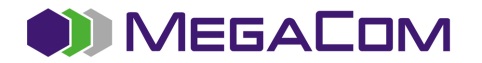 